ルール違反ごみ監視中Follow the rules!ルール違反のごみは収集されませんGarbage that violates the roles will not be corrected.写真はりつけ●お願い・きちんと分別    Separate your garbage.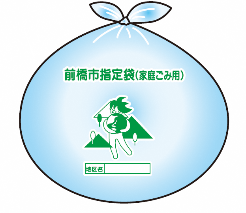 ・市指定袋で出す    Use the designated bags.・ごみを出す日を守る    On the specified date.・当日の早朝から朝８時までに出す Put out by 8:00a.m.気持ちよく生活できるよう、お互いに協力しましょう。自治会